СМЕТНЫЕ НОРМЫНА РЕМОНТНО-СТРОИТЕЛЬНЫЕ РАБОТЫГЭСНр 81-02-57-2022Сборник 57. ПолыІ. ОБЩИЕ ПОЛОЖЕНИЯ1.57.1. ГЭCHp сборника 57 содержат совокупность количественных показателей строительных ресурсов (материалов, изделий и конструкций, затрат труда рабочих в строительстве, времени эксплуатации машин и механизмов), установленных на принятый измеритель.В ГЭCHp сборника 57 расход ресурсов рассчитан на выполнение всего комплекса работ, необходимых при разборке, ремонте и устройстве полов, включая: устройство ограждений, предусмотренных правилами производства работ и техники безопасности; уборку материалов, отходов и мусора, полученных при разборке; очистку, сортировку и штабелировку материалов и отходов, полученных от разборки и годных для дальнейшего использования, и т.п.1.57.2. В ГЭСНр сборника 57 расход ресурсов рассчитан исходя из условий разборки конструкций на отдельные элементы.1.57.3. В ГЭCHp сборника 57 не учтены трудозатраты и ресурсы на выполнение работ по антисептированию деталей и изделий, которые определяются по ГЭСНр сборника 69 «Прочие ремонтно-строительные работы».II. ИСЧИСЛЕНИЕ ОБЪЕМОВ РАБОТ2.57.1. Объем работ по разборке, ремонту и устройству полов определяется по площади между внутренними гранями стен или перегородок с учетом покрытия в подоконных нишах и дверных проемах.2.57.2. Площади, занимаемые перегородками (кроме чистых), колоннами, печами, фундаментами, выступающими над уровнем пола, в объем работ не включаются.2.57.3 Объем работ по разборке и смене лаг принимается по площади пола.III. ГОСУДАРСТВЕННЫЕ ЭЛЕМЕНТНЫЕ СМЕТНЫЕ НОРМЫ НА РЕМОНТНО-СТРОИТЕЛЬНЫЕ РАБОТЫРаздел 1. ПОЛЫ Таблица ГЭСНр 57-01-001	Разборка оснований покрытия полов Состав работ:Для нормы 57-01-001-01:01. Разборка кирпичных столбиков под лаги. Для нормы 57-01-001-02:01. Разборка лаг.Для нормы 57-01-001-03:01. Разборка простильных полов. Для нормы 57-01-001-04:01. Разборка дощатых оснований щитового паркета.Измеритель:	100 м2Разборка оснований покрытия полов:57-01-001-01	кирпичных столбиков под лаги57-01-001-02	лаг из досок и брусков57-01-001-03	простильных полов57-01-001-04	дощатых оснований щитового паркетаТаблица ГЭСНр 57-01-002	Разборка покрытий половСостав работ:01. Разборка покрытий с очисткой материалов и оснований.02. Укладка на строительной площадке.Измеритель:	100 м2Разборка покрытий полов:57-01-002-01	из линолеума и релина57-01-002-02 	из плиток поливинилхлоридных57-01-002-03	из керамических плиток57-01-002-04	цементных толщиной 150 мм57-01-002-05	из древесностружечных плит в один слой57-01-002-06	из древесностружечных плит в два слоя57-01-002-07	из древесноволокнистых плит57-01-002-08	из керамогранитных плит57-01-002-09	Добавлять или исключать на каждые 5 мм изменения толщины покрытия к норме 57-01-002-04Таблица ГЭСНр 57-01-003	Разборка плинтусовСостав работ:Для норм 57-01-003-01, 57-01-003-02:01 . Разборка плинтусов.Для нормы 57-01 -003-03:Разборка плинтусов с очисткой годного материала и оснований.Укладка годного материала на строительной площадке.Измеритель:	100 мРазборка плинтусов:57-01-003-01		деревянных и из пластмассовых материалов57-01-003-02		цементных и из керамической плитки57-01-003-03		 керамогранитныхТаблица ГЭСНр 57-01-004	Смена и перестилка дощатых покрытий половСостав работ:Для норм с 57-01-004-01 по 57-01-004-09:01. Разборка полов с плинтусами и вентиляционными решетками.02. Настилка пола из досок с поперечным перепиливанием по размеру помещения с подготовкой досок по толщине с добавлением новых досок.01. Острожка провесов.Для нормы 57-01-004-10:01. Выравнивание лаг с изготовлением прокладок.Измеритель:	100 м257-01-004-01	Перестилка дощатых полов не крашеных57-01-004-02 	Добавлять к норме 57-01-004-01 при крашеных полах57-01-004-03 	Добавлять к норме 57-01-004-01 при площади пола до 5 м2 Смена дощатых полов с добавлением новых досок:57-01-004-04 		до 25%57-01-004-05 		до 50%57-01-004-06 	Добавлять к норме 57-01-004-04 при крашеных полах 57-01-004-07 	Добавлять к норме 57-01-004-04 при площади пола до 5 м2 57-01-004-08	 Добавлять к норме 57-01-004-05 при крашеных полах 57-01-004-09	Добавлять к норме 57-01-004-05 при площади пола до 5 м2  57-01-004-10	Выравнивание лаг с изготовлением прокладокТаблица ГЭСНр 57-01-005	Ремонт дощатых покрытийСостав работ:Для нормы 57-01-005-01:Расчистка щелей, заготовка реек с загонкой их в щели с прострожкой провесов вручную. Для нормы 57-01-005-02:01. Удаление негодных досок в полах с укладкой новых, укреплением и острожкой провесов вручную. Для норм 57-01-005-03, 57-01-005-04:01. Расчистка щелей.02.Подгонка и вставка реек с креплением.03.Разметка борозд, выпиливание борозды.Измеритель:	100 м2 (норма 57-01-005-01); 100 м (нормы с 57-01-005-02 по 57-01-005-04)57-01-005-01	Ремонт дощатых покрытий, сплачивание со вставкой реек 57-01-005-02	 Смена досок в полах до 3 шт. в одном местеПрорезка борозд для перегородок:57-01-005-03 	в дощатых полах57-01-005-04	в паркетных полахТаблица ГЭСНр 57-01-006	Острожка и циклевка полов, бывших в эксплуатацииСостав работ:Для норм с 57-01-006-01 по 57-01-006-04, с 57-01-006-08 по 57-01-006-11:01. Подметание пола.02. Утапливание шляпок гвоздей.03. Острожка пола.04. Уборка стружки.Для нормы 57-01-006-05:01. Подметание пола.02. Острожка и циклевка пола.03. Уборка стружки.Для нормы 57-01-006-06:01. Подметание пола.02. Циклевка пола.03. Уборка стружки.Для нормы 57-01-006-07:01. Подметание пола.02. Смачивание водой.03. Циклевка пола вручную.Для нормы 57-0l-006-12:01. Подметание пола.02. Шлифовка пола паркетно-шлифовальной машиной.Измеритель:	100 м2Острожка провесов дощатых покрытий площадью:57-01-006-01	до 5 м257-01-006-02	свыше 5 м2Острожка дощатых покрытий площадью:57-01-006-03	до 5 м257-01-006-04	свыше 5 м257-01-006-05 Острожка и циклевка паркетных полов 57-01-006-06	 57-01-006-06 Циклевка паркетных полов57-01-006-07 Циклевка поверхности паркетных покрытий вручнуюОстрожка дощатых покрытий электрорубанком, площадь покрытия:57-01-006-08 до 5 м257-01-006-09 свыше 5 м2Острожка дощатых покрытий машиной паркетно-строгальной, площадь покрытия:57-01-006-10 до 5 м257-01-006-11 свыше 5 м257-01-006-12 Шлифовка поверхности паркетных покрытий механизированным способомТаблица ГЭСНр 57-01-007	Ремонт покрытий из штучного паркетаСостав работ:Для норм с 57-01-007-01 по 57-01-007-03:01. Удаление негодных планок.02. Очистка основания.03. Укладка новых планок с пристрожкой и пригонкой.04. Прибивка гвоздями.05. Острожка и циклевка вручную.Для норм с 57-01-007-04 по 57-01-007-06:01. Удаление негодных планок.02. Очистка основания.03. Укладка мастики с выравниванием.04. Укладка новых планок с пристрожкой и пригонкой.05. Острожка и циклевка вручную.Для норм с 57-01-007-07 по 57-01-007-09:01. Удаление негодных планок.02. Очистка основания.03. Разогревание мастики и асфальта.04. Укладка мастики и асфальта с выравниванием.05. Укладка новых планок с пристройкой и пригонкой.06. Острожка и циклевка вручную.Измеритель:	100 местРемонт покрытий из штучного паркета:57-01-007-01	на гвоздях площадью в одном месте до 5 планок 57-01-007-02	на гвоздях площадью в одном месте до 0,5 м257-01-007-03	на гвоздях площадью в одном месте свыше 0,5 до 1 м2 57-01-007-04	на мастике площадью в одном месте до 5 планок57-01-007-05	на мастике площадью в одном месте до 0,5 м257-01-007-06	на мастике площадью в одном месте свыше 0,5 до 1 м257-01-007-07	на асфальте площадью в одном месте до 5 планок57-01-007-08	на асфальте площадью в одном месте до 0,5 м257-01-007-09	на асфальте площадью в одном месте свыше 0,5 до 1 м2Таблица ГЭСНр 57-01-008	Смена простильных дощатых половСостав работ:01. Разборка простильных полов с очисткой годных досок.02. Устройство настила из досок по готовым опорам.03. Пробивка досок гвоздями.Измеритель:	100 м2Смена простильных дощатых полов:57-01-008-01 	с добавлением новых досок до 25% 57-01-008-02	с добавлением новых досок до 50% 57-01-008-03	с полной сменой досокТаблица ГЭСНр 57-01-009	Ремонт покрытий из плиток поливинилхлоридныхСостав работ:01. Снятие отставших плиток.02. Очистка основания.03. Смазка основания мастикой.04. Наклеивание плиток.Измеритель:	100 штРемонт покрытий из плиток поливинилхлоридных размером:57-01-009-01	200x200 мм57-01-009-02	300x300 ммТаблица ГЭСНр 57-01-010	Заделка выбоин в полахСостав работ:Для норм с 57-01-010-0 1 по 57-01-010-03:01. Вырубка с расчисткой и подготовкой поврежденных мест.02. Приготовление раствора (смеси).03. Заделка выбоин с уплотнением, шпаклевкой и шлифовкой вручную.04. Железнение поверхности.Для норм с 57-01-010-04 по 57-01-010-06:01. Вырубка с расчисткой и подготовкой поврежденных мест.02. Приготовление раствора (смеси).03. Заделка выбоин с уплотнением, шпаклевкой и шлифовкой вручную. Для норм с 57-01-010-07 по 57-01-010-15:01. Вырубка с расчисткой и подготовкой поврежденных мест.02. Приготовление раствора (смеси).03. Промазка кромок горячим битумом.04. Заделка выбоин с уплотнением, шпаклевкой и шлифовкой вручную.Измеритель:	100 местЗаделка выбоин в цементных полах, площадь ремонтируемого участка:57-01-010-01		до 0,25 м257-01-010-02 		свыше 0,25 до 0,5 м257-01-010-03 		свыше 0,5 до 1 м2Заделка выбоин в мозаичных полах, площадь ремонтируемого участка:57-01-010-04		до 0,25 м257-01-010-05 		свыше 0,25 до 0,5 м257-01-010-06 		свыше 0,5 до 1 м2Заделка выбоин в асфальтовых полах, толщиной слоя 25 мм, площадь ремонтируемого участка:57-01-010-07		до 0,25 м257-01-010-08		свыше 0,25 до 0,5 м257-01-010-09		свыше 0,5 до 1 м2		Заделка выбоин в полах ксилолитовых площадью ремонтируемого участка:57-01-010-10		до 0,25 м257-01-010-11		свыше 0,25 до 0,5 м257-01-0l0-12		свыше 0,5 до 1 м2Заделка выбоин в асфальтовых полах, толщиной своя 40 мм, площадь ремонтируемого участка:57-01-010-13		до 0,25 м257-01-010-14		свыше 0,25 до 0,5 м257-01-010-15		свыше 0,5 до 1 м2Таблица ГЭСНр 57-01-011	Устройство оснований под покрытие полаСостав работ:Для норм 57-01-011-01, 57-01-011-02:01. Подготовка основания.02. Разметка и заготовка материалов.03. Укладка плит.Для норм с 57-01-011-03 по 57-01-011-06:01. Подготовка основания.02. Разметка и заготовка материалов.03. Нанесение мастики.04. Укладка плит.05. Очистка швов от мастики.Для нормы 57-01-011-07:01. Подготовка основания.02. Разметка и заготовка материалов.03. Устройство обрешетки из досок.04. Острожка провесов вручную. Для нормы 57-01-011-08:01. Подготовка основания.02. Разметка и заготовка материалов.03. Устройство обрешетки из досок.Измеритель:	100 м2Устройство оснований под покрытие пола:57-01-011-01	из древесно-волокнистых плит насухо в два слоя площадью до 20 м257-01-011-02	из древесно-волокнистых плит насухо в два слоя площадью свыше 20 м2 57-01-011-03	из древесно-волокнистых плит на мастике в один слой площадью до 20 м257-01-011-04	из древесно-волокнистых плит на мастике в один слой площадью свыше 20 м2 57-01-011-05	из древесно-стружечных плит площадью до 20 м257-01-011-06	из древесно-стружечных плит площадью свыше 20 м2 Устройство обрешетки из досок под паркет:57-01-011-07	щитовой57-01-011-08	штучныйТаблица ГЭСНр 57-01-012	Устройство паркетного покрытия пола на гвоздяхСостав работ:Для нормы 57-01-012-01:01. Подготовка основания.02. Укладка паркетной планки на гвоздях.03. Укладка, пригонка и прирезка в местах примыкания.Для нормы 57-01-012-02:01. Подготовка основания.02. Укладка доски на гвоздях.03. Укладка, пригонка и прирезка в местах примыкания.Измеритель:	100 м2Устройство паркетного покрытия:57-01-012-01 	из штучного паркета без жилок на гвоздях 57-01-012-02	из паркетных досок на гвоздяхТаблица ГЭCHp 57-01-013	Смена вентиляционных половых решетокСостав работ:01. Снятие вентиляционных половых решеток с расчисткой места.02. Установка и укрепление новых решеток.Измеритель:	100 шт57-01-013-01 Смена вентиляционных половых решетокТаблица ГЭСНр 57-01-014	Ремонт полов из щитового паркетаСостав работ:Для нормы 57-01-014-01:01. Снятие старых квадр.02. Очистка основания и углубление его при надобности.03. Укладка квадр на клею.04. Острожка и циклевка паркетных полов. Для нормы 57-01-014-02:01. Снятие паркетных полов с плинтусами и очистка основания.02. Укладка вновь паркетных щитов с выверкой и пришивкой гвоздями.03. Заделка стыков соединений квадрами.04. Настилка добора и фриза с прострожкой провесов.05. Установка плинтусов.06. Острожка и циклевка паркетных полов. Для нормы 57-01-014-03:01. Снятие квадр и негодных филенок.02. Установка новых филенок с прокладкой квадр и добавлением новых.03. Острожка и циклевка паркетных полов.Измеритель:	100 м2 (нормы 57-01-014-01, 57-01-014-02); 100 шт (норма 57-01-014-03)Ремонт полов из щитового паркета:57-01-014-01	смена квадр57-01-014-02	перестилка обрешетки 57-01-014-03	Ремонт филенок пакетных щитовТаблица ГЭСНр 57-01-015	Смена керамических плиток в полахСостав работ:Для норм с 57-01-015-0 1 по 57-01-015-04:01. Вырубка старых поврежденных плиток вручную с расчисткой мест.02. Укладка плиток на растворе с расшивкой швов и протиркой поверхности. Для норм 57-01-015-05, 57-01-015-06:01. Вьгрубка старых поврежденных плиток и раствора.02. Срубка раствора с кромок соседних плиток и очистка вырубленных мест.03. Подгонка плиток по месту.04. Приготовление раствора.05. Укладка плиток на клей.06. Затирка швов.07. Протирка поверхности облицовки.Измеритель:	100 штСмена керамических коврово-мозаичных плиток в полах:57-01-015-01	до 10 шт.57-01-015-02	более 10 шт.Смена метлахских плиток в полах:57-01-015-03	до 10 шт.57-01-015-04	более 10 шт.Смена керамогранитных плит:57-01-015-05		до 3 шт.57-01-015-06		до 6 шт.Таблица ГЭСНр 57-01-016	Ремонт покрытий из резиновых материалов на мастикеСостав работ:01. Обрезка покрытия по контуру.02. Снятие старого покрытия.03. Очистка основания.04. Нарезка нового материала.05. Прирезка заготовок к месту укладки.06. Наклеивание нового материала с разравниванием и притиркой поверхности.Измеритель:	100 м2Ремонт покрытий при площади ремонта:57-01-016-01	до 0,5 м2свыше 0,5 до 1 м2свыше 1 до 5 м2свыше 5 до 10 м2свыше 10 до 20 м2Таблица ГЭСНр 57-01-017	Ремонт топпинговых покрытий площадью более 1 м2Состав работ:01. Нанесение разметки на ремонтируемые участки.02. Нарезка швов.03. Вырубка и расчистка поврежденных мест.04. Заделка выбоин с грунтовкой, нанесением топпинга, разравниванием вручную грунтовки.05. Нанесение пропитки по бетону.Измеритель:	м257-01-017-01	Ремонт топпинговых покрытий площадью более 1 м2Таблица ГЭCHp 57-01-018	Ремонт покрытий из синтетических материалов на мастикеСостав работ:01. Обрезка покрытия по контуру.02. Снятие старого покрытия.03. Очистка основания.04. Нарезка нового материала.05. Приготовление мастики.06. Прирезка заготовок к месту укладки.07. Наклеивание нового материала с разравниванием и притиркой поверхности.Измеритель:	100 м2Ремонт покрытий из линолеума при площади ремонта до:57-01-018-01		0,5 м257-01-018-02		свыше 0,5 до 1 м257-01-018-03	свыше 1 до 5 м257-01-018-04	свыше 5 до 10 м257-01-018-05	свыше 10 до 20 м2Таблица ГЭСНр 57-01-019	Частичный ремонт гидроизоляции на балконахСостав работ:Для норм 57-01-019-01, 57-01-019-02:01. Разборка цементной гидроизоляции.02. Подготовка отдельных мест.03. Приготовление раствора.04. Нанесение гидроизоляции.Для норм 57-01-019-03, 57-01-019-04:01. Разборка цементной гидроизоляции.02. Подготовка отдельных мест.03. Армирование поверхности металлической сеткой.04. Приготовление раствора.05. Нанесение гидроизоляции.Измеритель:	100 м2Частичный ремонт гидроизоляции площадь до 1 м2 на балконах (при площади балкона до 5 м2) раствором на напрягающем цементе без установки отливов, при ремонте пола:57-01-19-01	вручную57-01-19-02	перфораторомЧастичный ремонт гидроизоляции на балконах (при площади балкона до 5 м2) с армированием металлической сеткой, с применением раствора на напрягающем цементе без установки отливов:57-01-19-03	вручную57-01-19-04	перфораторомКод ресурсаНаименование элемента затратЕд. изм.57-01-001-0157-01-001-0257-01-001-0357-01-001-0411-100-20ЗАТРАТЫ ТРУДА РАБОЧИХСредний разряд работы 2,0чел.-ч8,717,6717,4414,94МАТЕРИАЛЫСтроительный мусор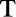 3,620,74,671,92Код ресурсаНаименование элемента затратЕд. изм.57-01-002-0157-01-002-0257-01-002-0357-01-002-0457-01-002-0511-100-201-100-301-100-20ЗАТРАТЫ ТРУДА РАБОЧИХСредний разряд работы 2,0 Средний разряд работы 3,0 Средний разряд работы 2,0чел.-ччел.-ччел.-ч11,3935,4969,87111,216,172Затраты труда машинистовчел.-ч0,130,131,44210,15391.06.06-04891.18.01-50891.21. 10-002МАШИНЫ И МЕХАНИЗМЫПодъемники одномачтовые, грузоподъемность до 500 кг, высота подъема 45 мКомпрессоры передвижные с электродвигателем, производительность до 5,0 м3/минМолотки отбойные пневматические при работеот передвижных компрессоровмаш.-чмаш.-чмаш.-ч0,130,131,441,819,238,40,154МАТЕРИАЛЫСтроительный мусорт0,471,45,2331,25Код ресурсаНаименование элемента затратЕд. изм.57-01-57-01-57-01-57-01-Код ресурсаНаименование элемента затратЕд. изм.002-06002-07002-08002-091ЗАТРАТЫ ТРУДА РАБОЧИХ1-100-20Средний разряд работы 2,0чел.-ч23,9411,091-100-28Средний разряд работы 2,8чел.-ч78,741-100-30Средний разряд работы 3,0чел.-ч2,722Затраты труда машинистовчел.-ч0,310,120,793МАШИНЫ И МЕХАНИЗМЫ91.06.06-048Подъемники одномачтовые, грузоподъемность до 500 кг, высота подъема 45 ммаш.-ч0,310,120,794МАТЕРИАЛЫСтроительный мусор2,50,554,31,1Код ресурсаНаименование элемента затратЕд. изм.57-01-57-01-57-01-Код ресурсаНаименование элемента затратЕд. изм.003-01003-02003-0311-100-20ЗАТРАТЫ ТРУДА РАБОЧИХСредний разряд работы 2,0чел.-ч3,7714,2816,082Затраты труда машинистовчел.-ч0,013МАШИНЫ И М ЕХАНИЗМЫ91.06.06-048Подъемники одномачтовые, грузоподъемность до 500 кг, высотамаш.-ч0,014подъема 45 м4МАТЕРИАЛЫСтроительный мусорт0,110,620,12Код ресурсаНаименование элемента затратЕд. изм.57-01-004-0157-01-004-0257-01 -004-0357-01 -004-0457-01 -004-0511-100-30ЗАТРАТЫ ТРУДА РАБОЧИХСредний разряд работы 3,0чел.-чl2l11,859,31251462Затраты труда машинистовчел.-ч0,41,22,83МАШИНЫ И МЕХАНИЗМЫ91.06.06-048Подъемники одномачтовые, грузоподъемностьмаш.-ч0,30,91,9до 500 кг, высота подъема 45 м91.14.02-001Автомобили бортовые, грузоподъемность до 5т маш.-ч0,10,30,991.21.07-001Машины для острожки деревянных половмаш.-ч5,695,695,69401.7.15.06-0111МАТЕРИАЛЫГвозди строительныет0,0240,0240,02411.1.01.04-0024Доска для покрытия полов шпунтованная из древесины хвойных пород, толщина 27 мм, ширина без гребня 100-140 мммЗ0,190,591,56Код ресурсаНаименование элемента затратЕд. изм.57-01-004-0657-01-004-0757-01-004-0857-01-004-0957-01-004-1011-100-30ЗАТРАТЫ ТРУДА РАБОЧИХСредний разряд работы 3,0чел.-ч12,16113,8698,44МАТЕРИАЛЫ01.7.15.06-0111Гвозди строительныет0,00111.1.03.06-0074Доска обрезная хвойных пород, естественной влажности, длина 2-6,5 м, ширина 100-250 мм,МЗ0,036Код ресурсаНаименование элемента затратЕд. изм.57-01-57-01-57-01-57-01-Код ресурсаНаименование элемента затратЕд. изм.005-01005-02005-03005-0411-100-30ЗАТРАТЫ ТРУДА РАБОЧИХСредний разряд работы 3,0чел.-ч4558,631,565,12Затраты труда машинистовчел.-ч0,270,943МАШИНЫ И МЕХАНИЗМЫ91.06.06-048Подъемники одномачтовые, грузоподъемность до 500 кг,маш.-ч0,20,7высота подъема 45 м91.14.02-001Автомобили бортовые, грузоподъемность до 5 тмаш.-ч0,070,244МАТЕРИАЛЫ01.7.15.06-0111Гвозди строительныеТ0,0010,00311.1.01.04-0024Доска для покрытия полов шпунтованная из древесинымЗ0,10,46хвойных пород, толщина 27 мм, ширина без гребня 100-140 ммКод ресурсаНаименование элемента затратЕд. изм.57-01-57-01-57-01-57-01-57-01-Код ресурсаНаименование элемента затратЕд. изм.006-01006-02006-03006-04006-0511-100-30ЗАТРАТЫ ТРУДА РАБОЧИХСредний разряд работы 3,0чел.-ч14,69,760,340,247,53МАШИНЫ И МЕХАНИЗМЫ91.21.07-001Машины для острожки деревянных половмаш.-ч30,1519,316,791.21.07-002Машины паркетно-шлифовальныемаш.-ч7,134МАТЕРИАЛЫ01.7.03.04-0001ЭлектроэнергиикВт-ч4,5263,00701.7.17.11-0011Шкурка шлифовальная двухслойная см215,7зернистостью 40-25Код ресурсаНаименование элемента затратЕд. изм.57-01-57-01-57-01-57-01-57-01-Код ресурсаНаименование элемента затратЕд. изм.006-06006-07006-08006-09006-1011-100-301-100-40ЗАТРАТЫ ТРУДА РАБОЧИХСредний разряд работы 3,0 Средний разряд работы 4,0чел.-ччел.-ч3631,549,2535,1825,733МАШИНЫ И МЕХАНИЗМЫ91.21.07-001Машины для острожки деревянных половмаш.-ч18,7391.21.07-002Машины паркетно-шлифовальныемаш.-ч184МАТЕРИАЛЫ01.7.03.01-0001ВодамЗ0,0201 .7.17.11-0011Шкурка шлифовальная двухслойная см221,3зернистостью 40-25Код ресурсаНаименование элемента затратЕд. изм.57-01-57-01-Код ресурсаНаименование элемента затратЕд. изм.006-11006-1211-100-40ЗАТРАТЫ ТРУДА РАБОЧИХСредний разряд работы 4,0чел.-ч18,378,723МАШИ НЫ И М ЕХАНИЗМ Ы91.21.07-001Машины для острожки деревянных половмаш.-ч12,3791.21.07-002Машины паркетно-шлифовальныемаш.-ч8,54МАТЕРИАЛЫм201.7.17.11-0011Шкурка шлифовальная двухслойная с зернистостью 40-25м20,67Код ресурсаНаименование элемента затратЕд. изм.57-01-007-0157-01-007-0257-01-007-0357-01-007-0457-01-007-0511-100-31ЗАТРАТЫ ТРУДА РАБОЧИХСредний разряд работы 3,1чел.-ч34,99114,46176,1935,16109,592Затраты труда машинистовчел.-ч0,070,330,690,120,61391.06.06-04891.14.02-001МАШИНЫ И МЕХАНИЗМЫПодъемники одномачтовые, грузоподъемность до 500 кг, высота подъема 45 мАвтомобили бортовые, грузоподъемность до 5 тмаш.-чмаш.-ч0,020,050,130,20,290,40,020,10,210,44МАТЕРИАЛЫ01.7.15.06-012211.1.01.13Гвозди стальные строительные, диаметр 1,8 мм, длина 50-60 ммПаркет штучныйтм20,0016,10,01140,80,023825,6140,814.5.04.03-0104Мастика клеящая каучуковая КИ-2кг16,578,75Строительный мусорт0,140,941,890,0720,66Код ресурсаНаименование элемента затратЕд. изм.57-01-007-0657-01-007-0757-01-007-0857-01-007-0911 -100-31ЗАТРАТЫ ТРУДА РАБОЧИХСредний разряд работы 3,1чел.-ч177,1950,05162,28240,552Затраты труда машинистовчел.-ч1,220,080,71,41391.06.06-04891.14.02-001МАШИНЫ И МЕХАНИЗМЫПодъемники одномачтовые, грузоподъемность до 500 кг, высота подъема 45 мАвтомобили бортовые, грузоподъемность до 5 тмаш.-чмаш-ч0,420,80,080,71,414МАТЕРИАЛЫ04.2.01.01Асфальтобетонные смеси дорожные, аэродромные и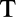 0,1851,6853,37асфальтобетонные плотные (горячие) щебеночные игравийные мелкозернистые11.1.01.13Паркет штучныйм2825,615110214.5.04.03-0104Мастика клеящая каучуковая КИ-2кг157,5Строительный мусорт1,320,252,24,39Код ресурсаНаименование элемента затратЕд. изм.57-01-008-0157-01-008-0257-01-008-0311-100-24ЗАТРАТЫ ТРУДА РАБОЧИХСредний разряд работы 2,4чел.-ч42,6244,6662,072Затраты труда машинистовчел.-ч0,170,491,17391.06.06-04891.14.02-001МАШИНЫ И МЕХАНИЗМЫПодъемники одномачтовые, грузоподъемность до 500 кг, высота подъема 45 мАвтомобили бортовые, грузоподъемность до 5 тмаш.-чмаш.-ч0,070,10,190,30,470,7401.7.15.06-011111.1.03.06-0075МАТЕРИАЛЫГвозди строительныеДоска обрезная хвойных пород, естественной влажности, длина 2- 6,5 м, ширина 100-250 мм, толщина 30-40 мм, сорт III Строительный мусорт мЗт0,0130,630,390,0131,680,820,0134,21,86Код ресурсаНаименование элемента затратЕд. изм.57-01-009-0157-01 -009-021 1-100-33ЗАТРАТЫ ТРУДА РАБОЧИХСредний разряд работы 3,3чел.-ч4,529,032Затраты труда машинистовчел.-ч0,20,2391.06.06-04891.14.02-001МАШИНЫ И М ЕХАНИЗМЫПодъемники одномачтовые, грузоподъемность до 500 кг, высота подъема 45 Автомобили бортовые, грузоподъемность до 5 тмаш.-чмаш.-ч0,10,10,10,1401.6.03.01-001114.5.04.03-0104МАТЕРИАЛЫПлитки из ПBX для полов, толщина 1,2 мм Мастика клеящая каучуковая КИ-2 Строительный мусорм2 кг41,810,1294,080,18Код ресурсаНаименование элемента затратЕд. изм.57-01-010-0157-01-010-0257-01-010-0357-01-010-0457-01-010-0511-100-30ЗАТРАТЫ ТРУДА РАБОЧИХСредний разряд работы 3,0чел.-ч40,7369,35124,23108,03184,442Затраты труда машинистовчел.-ч0,320,681,380,511,23391.18.01-50891.21.10-002МАШИНЫ И МЕХАНИЗМЫКомпрессоры передвижные с электродвигателем, производительность до 5,0 м3/минМолотки отбойные пневматические при работе от передвижных компрессоровмаш.-чмаш.-ч0,320,320,680,681,381,380,510,511,231,234МАТЕРИАЛЫ01.7.03.01-0001ВодамЗ0,050,070,10,050,0703.2.01.01-000104.3.01.06Портландцемент общестроительного назначения бездобавочный M400 Д0 (ЦЕМ I 32,5H)Раствор декоративный (с каменной крошкой)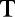 мЗ0,010,020,0450,310,7104.3.01.09Раствор цементныймЗ0,310,711,50,310,71Строительный мусорт0,30,71,480,511,19Код ресурсаНаименование элемента затратЕд. изм.57-01-010-0657-01-010-0757-01 -010-0857-01-010-0957-01 -010-101ЗАТРАТЫ ТРУДА РАБОЧИХ1-100-30Средний разряд работы 3,0чел.-ч372,181-100-26Средний разряд работы 2,6чел.-ч28,7451,2190,451-100-33Средний разряд работы 3,3чел.-ч36,822Затраты труда машинистовчел.-ч2,530,160,380,841,06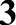 МАШИНЫ И МЕХАНИЗМЫРастворосмесители передвижные, объем барабана 65 лКомпрессоры передвижные с электродвигателем, производительность до 5,0 м3/минМолотки отбойные пневматические при работе от передвижных компрессоров91.07.08-024МАШИНЫ И МЕХАНИЗМЫРастворосмесители передвижные, объем барабана 65 лКомпрессоры передвижные с электродвигателем, производительность до 5,0 м3/минМолотки отбойные пневматические при работе от передвижных компрессоровмаш.-ч0,8991.18.01-508МАШИНЫ И МЕХАНИЗМЫРастворосмесители передвижные, объем барабана 65 лКомпрессоры передвижные с электродвигателем, производительность до 5,0 м3/минМолотки отбойные пневматические при работе от передвижных компрессоровмаш.-ч2,530,160,380,840,1791.21.10-002МАШИНЫ И МЕХАНИЗМЫРастворосмесители передвижные, объем барабана 65 лКомпрессоры передвижные с электродвигателем, производительность до 5,0 м3/минМолотки отбойные пневматические при работе от передвижных компрессоровмаш.-ч2,530,160,380,840,174МАТЕРИАЛЫ01.2.01.02-0042Битум нефтяной строительный кровельный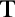 0,0020,0050,01БИК-90/3001.3.03.06-0003Кислота соляная техническаякг23001.3.05.20-0002Магний технический хлористый (бишофит)т0,01101.7.03.01-0001ВодамЗ0,101.7.07.29-0091Опилки древесныемЗ0,3504.2.04.01Смеси асфальтобетонныет0,831,934,104.3.01.06Раствор декоративный (с каменной крошкой)мЗ1,5304.3.01.09Раствор цементныймЗ1,5314.5.07.04-0301Краска сухая для внутренних работт0,01217.4.05.08-0003Порошок магнезитовый каустический маркит0,2ПMK-87Строительный мусорт2,540,260,611,280,11Код ресурсаНаименование элемента затратЕд. изм.57-01-010-1157-01-010-1257-01-010-1357-01-010-1457-01-010-1511-100-331-100-30ЗАТРАТЫ ТРУДА РАБОЧИХСредний разряд работы 3,3 Средний разряд работы 3,0чел.-ччел.-ч78,45136,837,9879,93163,12Затраты труда машинистовчел.-ч2,645,420,531,252,68391.07.08-02491.18.01-01291.18.01-50891.21.10-002МАШИНЫ И МЕХАНИЗМЫРастворосмесители передвижные, объем барабана 65 лКомпрессоры передвижные с электродвигателем давление 600 кПа (6 am), производительность до 3,5 м3/мин Компрессоры передвижные с электродвигателем, производительность до 5,0 м3/минМолотки отбойные пневматические при работе от передвижных компрессоровмаш.-чмаш.-чмаш.-чмаш.-ч2,170,470,474,440,980,980,531,061,252,52,685,364МАТЕРИАЛЫ01.2.01.02-0042Битум нефтяной строительный кровельный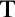 0,0020,0050,01БИК-90/3001.3.03.06-0003Кислота соляная техническаякг4701 01001.3.05.20-0002Магний технический хлористый (бишофит)т0,0260,05601.7.07.29-0091Опилки древесныемЗ0,81,7504.2.04.01Смеси асфальтобетонные холодныет1,3013,0356,50314.5.07.04-0301Краска сухая для внутренних работт0,0280,0617.4.05.08Порошки магнезитовые каустическиет0,471,01Строительный мусорт0,0260,0560,420,992,08Код ресурсаНаименование элемента затратЕд. изм.57-01-011-0157-01-011-0257-01-011-0357-01-011-0457-01-011-0511-100-231-100-251-100-27ЗАТРАТЫ ТРУДА РАБОЧИХСредний разряд работы 2,3 Средний разряд работы 2,5 Средний разряд работы 2,7чел.-ччел.-ччел.-ч26,0322,6430,5626,0446,062Затраты труда машинистовчел.-ч0,420,420,250,250,18391.06.06-04891.14.02-001МАШИНЫ И МЕХАНИЗМЫПодъемники одномачтовые, грузоподъемность до 500 кг, высота подъема 45 мАвтомобили бортовые, грузоподъемность до 5Тмаш.-чмаш.-ч0,280,140,280,140,130,120,130,120,10,08411.2.08.02-001011.2.09.02-000314.5.04.03-0104МАТЕРИАЛЫПлиты древесноволокнистые сухого способа производства, твердые T-C, группа А, толщина 5 ммПлиты древесностружечные типа P1 обычные нешлифованные, класс эмиссии формальдегидов El, без облицовки, сорт II, толщина 15-17 ммМастика клеящая каучуковая КИ-21000 м2100 м2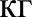 0,2040,2040,1021330,1021331,02133Код ресурсаНаименование элемента затратЕд. изм.57-01-011-0657-01-011-0757-01-011-0811-100-271-100-281-100-22ЗАТРАТЫ ТРУДА РАБОЧИХСредний разряд работы 2,7 Средний разряд работы 2,8 Средний разряд работы 2,2чел.-ччел.-ччел.-ч38,1247,2425,992Затраты труда машинистовчел.-ч0,180,40,82391.06.06-04891.14.02-001МАШИНЫ И МЕХАНИЗМЫПодъемники одномачтовые, грузоподъемность до 500 кг, высота подъема 45 мАвтомобили бортовые, грузоподъемность до 5 тмаш.-чмаш.-ч0,10,080,270,130,530,294МАТЕРИАЛЫ01.7.15.06-0122Гвозди стальные строительные, диаметр 1,8 мм, длина 50-60 ммт0,0040,012511 .1 .03.05-006411.2.09.02-000314.5.04.03-0104Доска необрезная хвойных пород, естественной влажности, длина 2-6,5 м, ширина 100-250, толщина 30-50 мм, сорт IIПлиты древесностружечные типа Р1 обычные нешлифованные, класс эмиссии формальдегидов El, без облицовки, сорт II, толщина 15-17 ммМастика клеящая каучуковая КИ-2мЗ100 м2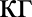 1,021331,422,88Код ресурсаНаименование элемента затратЕд. изм.57-01-012-0157-01-012-0211-100-39ЗАТРАТЫ ТРУДА РАБОЧИХСредний разряд работы 3,9чел.-ч142,7896,072Затраты труда машинистовчел.-ч0,270,67391.06.06-04891.14.02-001МАШИНЫ И МЕХАНИЗМЫПодъемники одномачтовые, грузоподъемность до 500 кг, высота подъема 45 Автомобили бортовые, грузоподъемность до 5 тмаш.-чмаш.-ч0,20,070,60,074МАТЕРИАЛЫ01.7.02.01-0002Бумага мешочная битумированная Б-78т0,0120,01201.7.15.06-0122Гвозди стальные строительные, диаметр 1,8 мм, длина 50-60 ммт0,01360,00311.1.01.05Доски паркетныем210211.1.01.13Паркет штучныйм2102Код ресурсаНаименование элемента затратЕд. изм.57-01-013-0111-100-28ЗАТРАТЫ ТРУДА РАБОЧИХСредний разряд работы 2,8чел.-ч28,714МАТЕРИАЛЫ01.7.15.14-0163Шурупы самонарезающие стальные с полукруглой головкой и прямым шлицем,т0,0004остроконечные, диаметр 3,5 мм, длина 30-35 мм19.2.03.05Решетки металлические вентиляционные для полашт100Код ресурсаНаименование элемента затратЕд. изм.57-01-014-0157-01-014-0257-01-014-031ЗАТРАТЫ ТРУДА РАБОЧИХ1-100-36Средний разряд работы 3,6чел.-ч583,51-100-37Средний разряд работы 3,7чел.-ч206,11-100-44Средний разряд работы 4,4чел.-ч701,72Затраты труда машинистовчел.-ч0,30,820,313МАШИНЫ И МЕХАНИЗМЫ91.06.06-048Подъемники одномачтовые, грузоподъемность до 500 кг, высота подъема 45маш.-ч0,10,420,2191.14.02-00191 .21 .07-002Автомобили бортовые, грузоподъемность до 5 тМашины паркетно—шлифовальныемаш.-чмаш.чч0,211,060,411,060,111,064МАТЕРИАЛЫ01.7.03.01-0001ВодамЗ0,0430,0130,08601.7.03.04-0001ЭлектроэнергиякВт-ч0,630,3990,36401.7.15.06-0122Гвозди стальные строительные, диаметр 1,8 мм, длина 50-60 ммт0,0010,0340,00101.7.17.11-0011Шкурка шлифовальная двухслойная с зернистостью 40-25м212,312,312,311.1.01.14-0014Плинтус для полов из древесины, сечение 19x54 ммм7311 .1 .03.06-0078Доска обрезная хвойных пород, естественной влажности, длина 2-мЗ0,80,26,5 м, ширина 100-250 мм, толщина 44-50 мм, сорт II11.2.10.02Щиты паркетныем21021024914.1.01.01-0003Клей столярный сухойкг8,72,617,2Строительный мусорт3,541,67Код ресурсаНаименование элемента затратЕд. изм.57-01-015-0157-01-015-0257-01-015-0357-01-015-0411-100-30ЗАТРАТЫ ТРУДА РАБОЧИХСредний разряд работы 3,0чел.-ч10,256,1513,889,162Затраты труда машинистовчел.-ч0,10,10,20,2391.06.06-04891.14.02-001МАШИНЫ И М ЕХАНИЗМЫПодъемники одномачтовые, грузоподъемность до 500 кг, высота подъема 45 мАвтомобили бортовые, грузоподъемность до 5 тмаш.-чмаш.-ч0,050,050,050,050,10,10,10,1401.7.03.01-0001МАТЕРИАЛЫВодамЗ0,050,050,050,0504.3.01 .09—001406.2.02.01-0061Раствор готовый кладочный, цементный, М 100Плитка керамическая для полов, неглазурованная, гладкая, однотонная, толщина 11 мммЗм20,01П0,01П0,02П0,02ПСтроительный мусор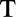 0,030,030,070,07Код ресурсаНаименование элемента затратЕд. изм.57-01-015-0557-01-015-0611 -100-30ЗАТРАТЫ ТРУДА РАБОЧИХСредний разряд работы 3,0чел.-ч13,067,972Затраты труда машинистовчел.-ч0,140,14391.06.06-04891.14.02-001МАШИНЫ И МЕХАНИЗМЫПодъемники одномачтовые, грузоподъемность до 500 кг, высота подъема 45 Автомобили бортовые, грузоподъемность до 5 тмаш.-чмаш.-ч0,0710,0710,0710,0714МАТЕРИАЛЫ01.7.03.01-0001ВодамЗ0,010,0104.3.02.09-0102Смеси сухие водостойкие для затирки межплиточных швов шириной 1 -6 ммт0,0020,002(различная цветовая гамма)06.2.05.03-0011Плитка керамогранитная, неполированная, толщина 8 ммм2ПП14.1.06.02Клей для облицовочных работ (сухая смесь)т0,01440,0144Строительный мусорт0,10,1Код ресурсаНаименование элемента затратЕд. изм.57-01-016-0157-01-016-0257-01-016-0357-01-016-0457-01-016-05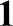 1-100-38ЗАТРАТЫ ТРУДА РАБОЧИХСредний разряд работы 3,8чел.-ч108,2194,5678,8167,2657,812Затраты труда машинистовчел.-ч0,150,150,150,150,15391.06.06-04891.14.02-001МАШИНЫ И МЕХАНИЗМЫПодъемники одномачтовые, грузоподъемность до 500 кг, высота подъема 45 мАвтомобили бортовые, грузоподъемность до 5 тмаш.-чмаш.-ч0,10,050,10,050,10,050,10,050,10,05401.6.03.04МАТЕРИАЛЫЛинолеум резиновыйм210210210210210214.5.04.03-0104Мастика клеящая каучуковая КИ-2кг5151515151Строительный мусорт0,460,460,460,460,46Код ресурсаНаименование элемента затратЕд. изм.57-01-017-0111 -100-40ЗАТРАТЫ ТРУДА РАБОЧИХСредний разряд работы 4,0чел.-ч0,753МАШИНЫ И МЕХАНИЗМЫ91.21.10-001Молотки отбойные пневматические при работе от стационарных компрессорныхмаш.-ч0,1191.21.22-638Пылесосы промышленные, мощность до 2000 Втмаш.-ч0,024МАТЕРИАЛЫ01.7.03.04-0001ЭлектроэнергиикВт-ч0,0704.3.02.09-0828Смеси сухие на основе высокоактивного портландцемента и кварцевых заполнителей,кг5,15для упрочнения поверхности бетонных полов, цвет натуральный14.2.06.08-0021Средство пленкообразующее на основе парафина для предотвращения высыхания икг0,13ухода за свежеуложенным бетоном14.3.01.01-0001Грунтовка адгезионная для обработки плотных, гладких, слабо- и не впитывающих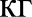 0,36влагу основанийКод ресурсаНаименование элемента затратЕд. изм.57-01-018-0157-01-018-0257-01-018-0357-01-018-0457-01-018-05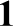 1-100-38ЗАТРАТЫ ТРУДА РАБОЧИХСредний разряд работы 3,8чел.-ч88,2675,6663,0650,6145,262Затраты труда машинистовчел.-ч0,150,150,150,150,15391.06.06—04891.14.02-001МАШИНЫ И МЕХАНИЗМЫПодъемники одномачтовые, грузоподъемность до 500 кг, высота подъема 45 мАвтомобили бортовые, грузоподъемность до 5Тмаш.-чмаш.-ч0,10,050,10,050,10,050,10,050,10,054МАТЕРИАЛЫ01.6.03.04Линолеумм210210210210210214.5.04.03-0104Мастика клеящая каучуковая KH-2кг5151515151Строительный мусорт0,460,460,460,460,46Код ресурсаНаименование элемента затратЕд. изм.57-01-019-0157-01-019-0257-01-019-0357-01-019-041ЗАТРАТЫ ТРУДА РАБОЧИХ1-100-22Средний разряд работы 2,2чел.-ч262,861-100-25Средний разряд работы 2,5чел.-ч229,91-100-22Средний разряд работы 2,2чел.-ч266,141-100-25Средний разряд работы 2,5чел.-ч234,342Затраты труда машинистовчел.-ч66663МАШИНЫ И МЕХАНИЗМЫ91.06.03-055Лебедки электрические тяговым усилием 19,62 кН (2 т)маш.-ч222291.14.02-001Автомобили бортовые, грузоподъемность до 5 тмаш.-ч66664МАТЕРИАЛЫ01.2.03.03-0041Мастика битумная герметизирующаят0,130,1301.7.03.01-0001ВодамЗ0,880,880,880,8804.3.02.09Смеси на цементной основет5,655,655,685,6808.1.02. 17-0161Сетка тканая из проволоки без покрытия, диаметрм2115,67115,67проволоки 0,25 мм, размер ячейки 0,5x0,5 мм12.1.02.06—0012Рубероид кровельный РКК-350м2153,13153,13Строительный мусор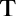 5,855,855,855,85